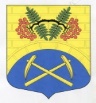 АДМИНИСТРАЦИЯ ПУТИЛОВСКОГО СЕЛЬСКОГО ПОСЕЛЕНИЯ КИРОВСКОГО МУНИЦИПАЛЬНОГО РАЙОНА ЛЕНИНГРАДСКОЙ ОБЛАСТИПОСТАНОВЛЕНИЕ от 05 апреля 2024 года № 83Об утверждении норматива стоимости одного квадратного метраобщей площади жилья на территории Путиловского сельского поселения Кировского муниципального района Ленинградской области на II квартал 2024 года	В соответствии с методическими рекомендациями по определению норматива стоимости одного квадратного метра общей площади жилья в муниципальных образованиях Ленинградской области и стоимости одного квадратного метра общей площади жилья на сельских территориях Ленинградской области, утвержденными распоряжением комитета по строительству Ленинградской области от 31.01.2024 №131 «О мерах по обеспечению осуществления полномочий Комитета по расчету размера субсидий и социальных выплат, предоставляемых на строительство (приобретение) жилья за счет средств областного бюджета Ленинградской области в рамках реализации на территории Ленинградской области мероприятий государственных программ Российской Федерации «Обеспечение доступным и комфортным жильем и коммунальными услугами граждан Российской Федерации» и «Комплексное развитие сельских территорий», а также мероприятий государственных программ Ленинградской области «Формирование городской среды и обеспечение качественным жильем граждан на территории Ленинградской области» и «Комплексное развитие сельских территорий Ленинградской области» и на основании Приказа Минстроя России от 12.03.2024 №174/пр "О показателях средней рыночной стоимости одного квадратного метра общей площади жилого помещения по субъектам Российской Федерации на II квартал 2024 года" постановляю:	1. Утвердить норматив стоимости одного квадратного метра общей площади жилого помещения на II квартал 2024 года на территории Путиловского сельского поселения Кировского муниципального района Ленинградской области равный 65946,0 рублям, который подлежит применению для расчета размеров социальных выплат для всех категорий граждан, которым указанные социальные выплаты предоставляются на приобретение (строительство) жилых помещений за счет средств областного бюджета Ленинградской области в рамках реализации мероприятий по обеспечению жильем молодых семей федерального проекта «Содействие субъектам Российской Федерации в реализации полномочий по оказанию государственной поддержки гражданам в обеспечении жильем и оплате жилищно-коммунальных услуг» государственной программы Российской Федерации «Обеспечение доступным и комфортным жильем и коммунальными услугами граждан Российской Федерации», по улучшению жилищных условий молодых граждан (молодых семей) и по улучшению жилищных условий граждан с использованием средств ипотечного кредита (займа) государственной программы Ленинградской области «Формирование городской среды и обеспечение качественным жильем граждан на территории Ленинградской области».2. Опубликовать настоящее постановление в газете «Ладога» и разместить на официальном сайте муниципального образования в информационно-телекоммуникационной сети «Интернет» по адресу:  http://putilovo.lenobl.ru3. Постановление вступает в силу со дня его официального опубликования в газете «Ладога».4. Контроль за исполнением данного постановления оставляю за собой.Глава администрации                                                             Н.А. ПранскунасРазослано: дело, прокуратура, УКХ КМР, ИД «Ладога», официальный сайт администрации.